（７）病児保育事業の推進について（関連資料18、19参照）① 質の向上について病児保育事業は、病気になった子どもの保護者が希望に応じて就労できるようにするために重要な事業であるが、感染症の流行や、病気の回復による突然の利用キャンセルなどにより、利用児童数の変動が大きく、経営が不安定になる等の状況が生じている。このため、2018（平成30）年度予算案においては、・運営費の基本単価について、事業の安定によりつながるような補助の仕組みとした上で、・利用児童数に応じた加算について、現在2,000人となっている上限を見直し、2,000人を超えて利用した場合においても、利用児童数に応じた加算を行うこととしているため、各市区町村におかれては、安定的な事業の実施のために必要な財政措置を講じていただくとともに、地域の保育ニーズに対応できるよう、病児保育事業の普及に積極的に取り組んでいただきたい。② 横展開について病児保育事業の安定的な事業運営や、質の確保等について取り組まれている事業所について、その取組内容や課題等を事例としてとりまとめ、昨年11月に「病児保育取組事例集」を作成し、各市区町- 19 -村あて事務連絡により送付したところである。各市区町村におかれては、本事例集を事業実施者等に周知していただくとともに、地域の実情等に応じてご活用いただき、病児保育事業の充実に努めていただくようお願いする。③ 柔軟な事業実施について「病児対応型」及び「病後児対応型」の実施場所については、「病児保育事業（病児対応型・病後児対応型）実施に係る留意点ついて」（平成27年７月29日事務連絡）においてお示ししているとおり、事故防止及び衛生面に配慮されているなどの要件を満たし、児童の養育に適した場所であることを十分に確認した上で、例えば、稼働外の診療室など、病院・診療所等の空きスペースを利用し、柔軟に事業を実施することを可能としているため、ご留意いただきたい。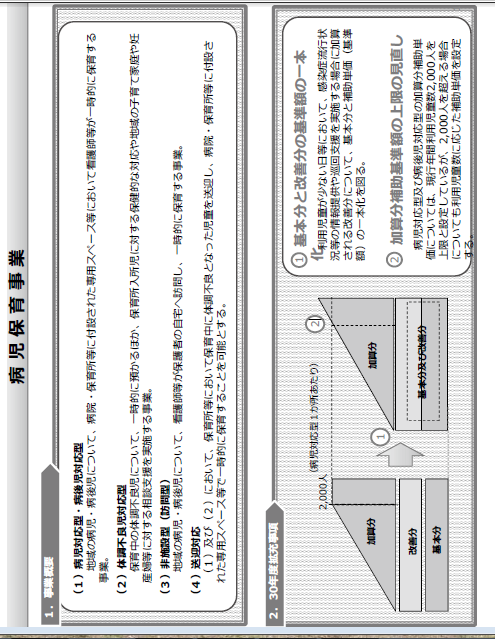 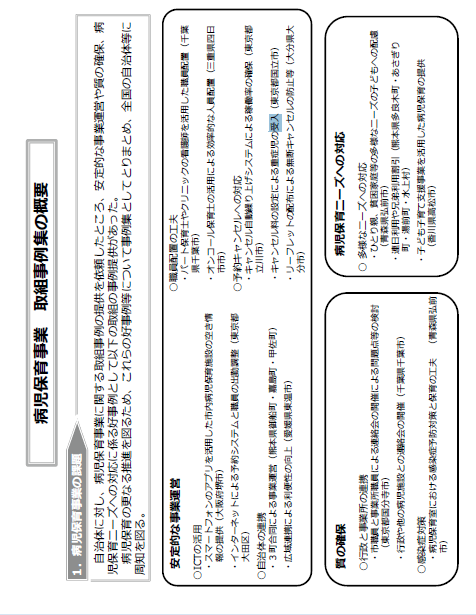 